Witamy w tygodniu przedświątecznym. Proponujemy Wam Wielkanocne ćwiczenia logopedyczne. Mamy nadzieję, że mimo tego trudnego czasu, spędzicie miło te święta.Ćwiczenia artykulacyjne.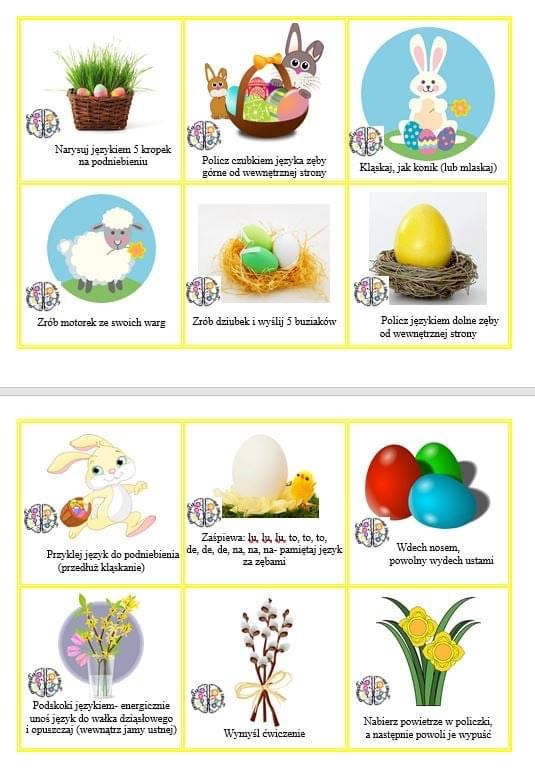 Zabawa oddechowa - Kolorowe piórkaDziecko na otwartej dłoni przysuniętej do ust kładzie piórko. Nabiera powietrze nosem 
i wypuszcza ustami zdmuchując przy okazji piórko. Czynność można powtórzyć kilka razy. 
W ten sposób usprawniamy prawidłowy tor oddechowy (wdech nosem, wydech ustami).Jeżeli w domu nie ma kolorowych piórek, do tego ćwiczenia można wykorzystać kawałki papieru, watę.Dziecko najpierw nazywa rzeczy przedstawione na obrazkach, a następnie łączy strzałką podpis z odpowiednim obrazkiem (może to zrobić palcem po ekranie, a jeżeli w domu jest drukarka, to możecie wydrukować obrazek i za pomocą kredki połączyć). Gdy dziecko ma trudności z czytaniem, to  nazywa  tylko obrazki, a w połączeniu z podpisami pomaga mu rodzic.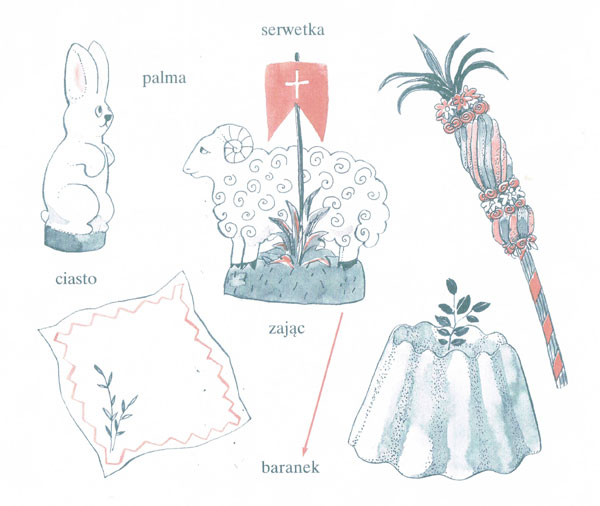 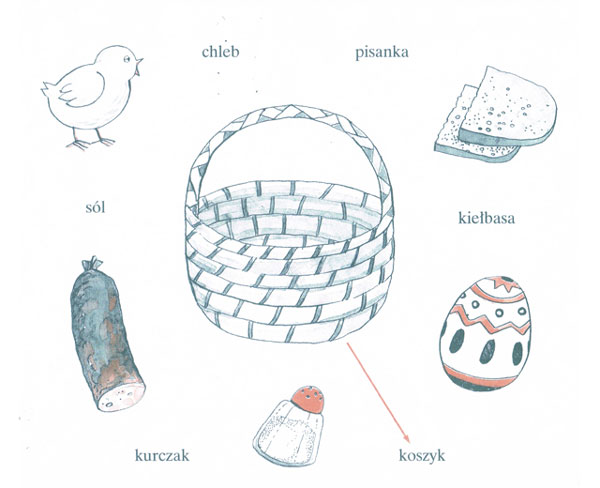 Pokoloruj obrazek. W miejsce kresek wpisz ile razy występuje dany element z pierwszego obrazka.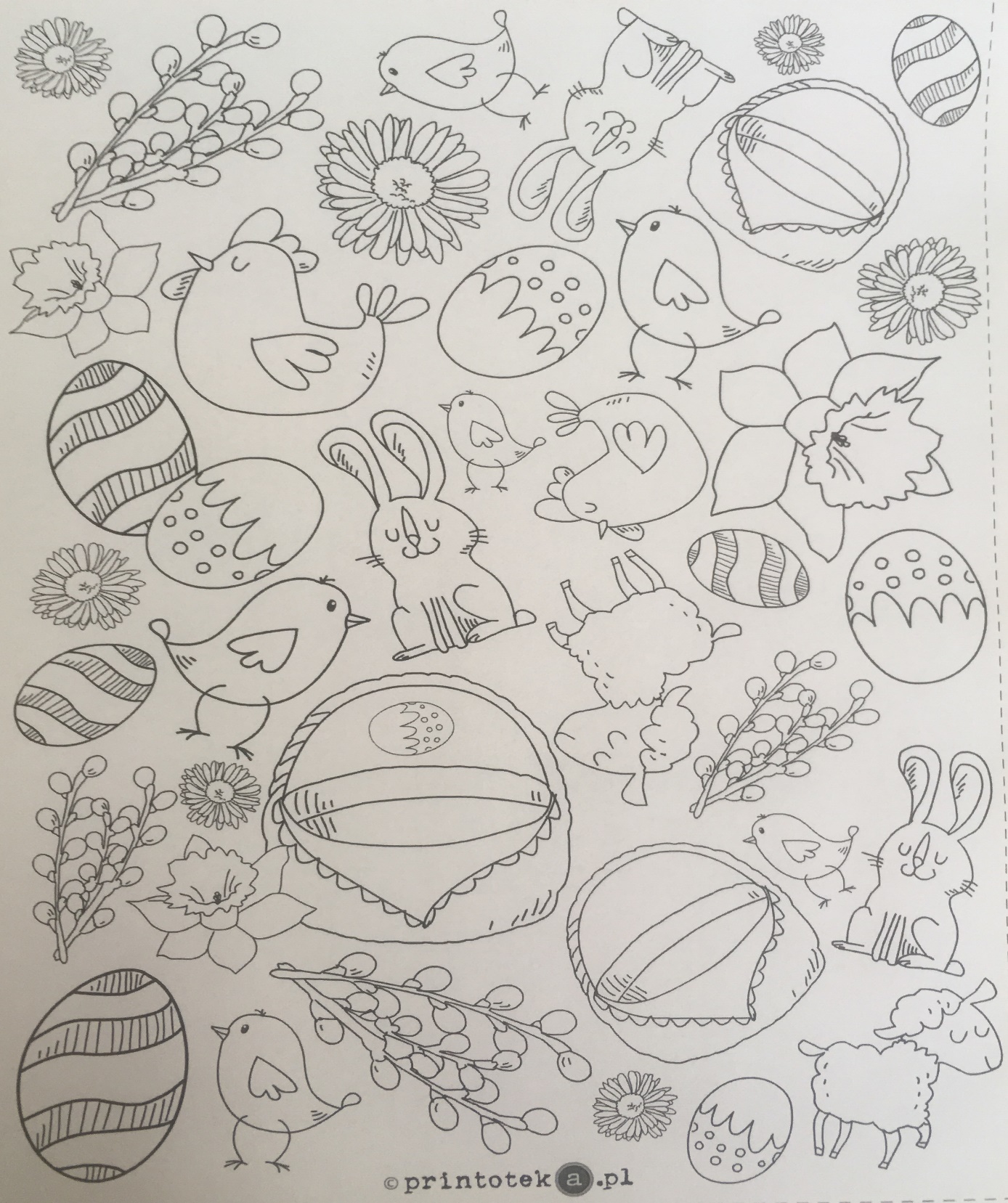 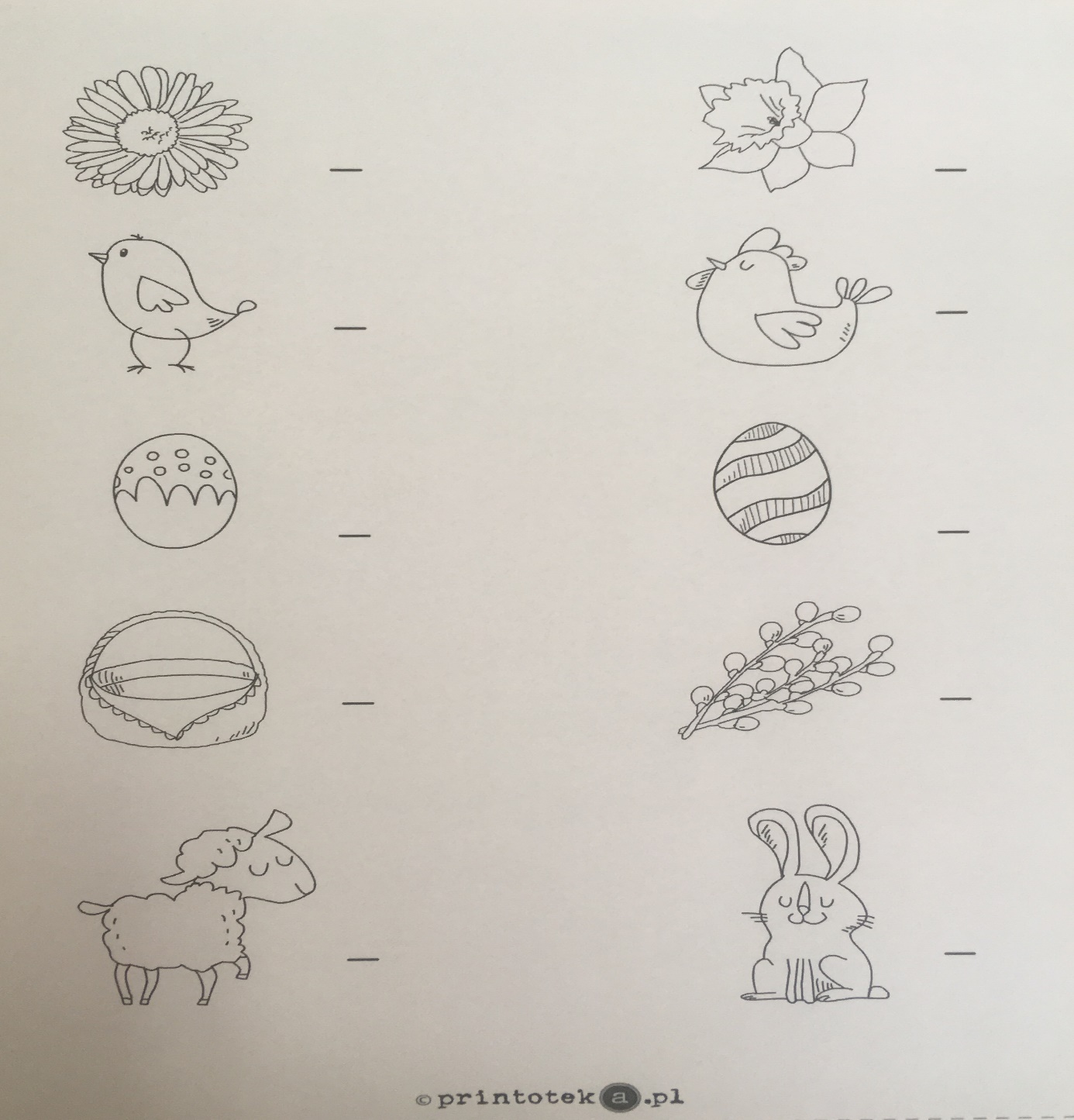                                                                                Wesołych, zdrowych i radosnych Świąt Wielkanocnych                                                                                                                   życzy                                                                                                    Zespół Logopedyczny